Kansas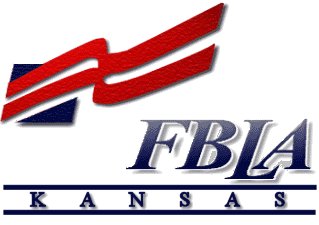 Future Business Leaders of AmericaExecutive Board2018 State Leadership Conference—proposed By-Law AmendmentsBy-Law Amendment #1—proposed by Kelsey Hug, State SecretaryARTICLE VII-Section 4.  Duties of State Officers—SecretaryCurrently reads: Section 4.  The Secretary shall:A. keep an accurate record of all sessions of the State Leadership Conference and meetings of the StateExecutive Board;B. mail and/or email at least one copy of the minutes and substantiating reports to the State Adviser; Kelsey is proposing to add wording to further describe the duties of the State Secretary by adding two more lines to the list of dutiesIf Amendment is adopted, the By-Law would read:A. keep an accurate record of all sessions of the State Leadership Conference and meetings of the StateExecutive Board;B. mail and/or email at least one copy of the minutes and substantiating reports to the State Adviser; C. reserve seating for the voting delegates at the BUSINESS session of the State Leadership Conference;D. take the roll call of the chapter voting delegates before each voting session during the Business session of the State Leadership Conference;Reasoning:To clarify the current duties of the State SecretaryBy Law Amendment #2—proposed by Lauren Taylor, State TreasurerARTICLE VII-Section 4.  Duties of State Officers—Treasurer  Currently Reads:Section 5.  The Treasurer shall:A. assist the Kansas FBLA State Adviser with the collection of state membership dues, the keeping of accurate records and receipts, bank deposits and disbursements, and the keeping of the State Conference Fund records;B. prepare financial statements and a final fiscal year statement on a financial software program, and give a presentation of annual financial reports on such matters at the State Leadership Conference;C prepare a name tag database and state registration packets for the state conference;D.  Reassess the status of the savings account twice yearly; if the status of the account needs to be changed, the State Executive Board shall approve the matter before the action is carried out, andE. share with the Executive Vice-President all responsibilities of conducting and carrying out the EventSponsorship Program.F. Collect all Chapter of the Month applications on the 10th of each month, consult the Chapter of the Month Committee, and decided the winning Chapter.  Then send an electronic certificate to all the Honorary Chapters of the Month along with an official certificate to the Chapter of the Month.Lauren is proposing an additional item “G” to further explain the duties of State TreasurerIf Amendment is adopted, the By-Law would read: G. The newly elected Treasurer and their adviser will meet with the Kansas FBLA State Adviser at least one week before the first Board meeting in April.Reasoning:  to clarify the duties of the State Treasurer. By Law Amendment #3—proposed by Connie Lindell, State AdviserARTICLE VIII. Section 2   State Leadership ConferenceCurrently Reads:Active membership shall consist of those members who have paid dues to the state treasurer at least 60 days prior to the State Leadership Conference.Ms. Lindell is proposing to ‘strike’ the words “to the state treasurer at least 60 days prior” and add the words “by January 31 to participate at the State Leadership Conference”If Amendment is adopted, the By-Law would read: Active membership shall consist of those members who have paid dues by January 31 to participate at the State Leadership Conference Reasoning: Chapters do not pay the ‘state treasurer’ directly for membership dues. These dues are mailed to the FBLA-PBL national center lockbox, then distributed to the State Chapter through direct deposit at the bank.-------------------------------------------------------------------------------------------------------------------------------------------By Law Amendment #4—proposed by Drew Villaca, State EditorARTICLE VII. Section 6, Part D:Currently reads: D. edit, mail, and/or email THE KANSAS EXCHANGE to the State Adviser, State Executive Board memers, Professional memers, and State Adviser.Drew is proposing updating/revising Part D to better clarify the duties of Editor.If Amendment is adopted, by the By-Law would read:D. edit, mail, and/or email THE KANSAS EXCHANGE to the State Adviser, State Executive Board members, Professional members, and local chapter advisers.